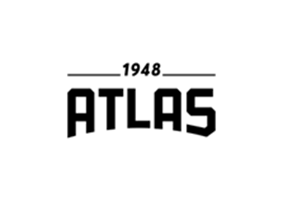 The King’s Man: Başlangıç 7 Ocak’ta Atlas 1948’de Sinemaseverlerle BuluşacakOcak ayında birbirinden farklı filmlere ev sahipliği yapacak olan Atlas 1948, 7 Ocak 2022’de vizyon filmi The King’s Man: Başlangıç filmini sinemaseverlerin beğenisine sunuyor.İstanbul kültür sanatın kalbi Beyoğlu Kültür Yolu’nun merkezinde yer alan Atlas 1948 Sineması, yenilenen dijital alt yapısı ile film festivalleri, galalar, ülke sinemaları, sahne sanatları ve konserlerin yanı sıra merakla beklenen vizyon filmlerine de ev sahipliği yapıyor.  Aksiyon filmleriyle adından söz ettiren İngiliz yönetmen Matthew Vaughn, Kingsman serisindeki başarısından sonra serinin spin-off filmi olan “The King's Man: Başlangıç” ile sanatseverler ile buluşuyor. Türkiye’de 7 Ocak 2022’de vizyona girecek olan film, Atlas 1948 Sineması’nda 27 Ocak 2022 tarihine kadar izlenebilecek.The King’s Man: BaşlangıçVizyon Tarihi: 7 Ocak 2022 - 27 Ocak 202212:30, 15:00, 18:30 & 21:00Süre: 131 dkAksiyon - Macera I 2021 İngilizce, Türkçe Altyazılı Yönetmen: Matthew VaughnOyuncular: Ralph Fiennes, Harris Dickinson, Gemma Arterton, Rhys IfansMatthew Vaughn'ın yönetmen koltuğunda oturduğu Kingsman serisinin spin-off filmi olan "The King's Man"de, Ralph Fiennes’in hayat verdiği Oxford Dükü ile Beach Rats filmiyle adını duyuran Harris Dickinson’ın canlandırdığı Conrad karakterinin, bildiğimiz anlamıyla Kingsman’in ilk yıllarında dünyayı tehdit eden kötücül bir güce karşı koymaya çalışmaları anlatılıyor.ATLAS 1948 Sineması Hakkında:1948’de açılan Atlas Sineması, 2019-2020 yıllarında Kültür ve Turizm Bakanlığı tarafından yaptırılan detaylı restorasyon ile tarihi Atlas Binası özgün yapısına kavuşturularak sahnesinden koltuklarına, ses sisteminden fuayesine kadar baştan aşağı tamamen yenilendi. Atlas 1948 Sineması, salonu ve localarındaki 481 koltuğu, 13x7 m’lik 3D özellikli perdesi, 7+1 (surround) ses sistemi, 4K çözünürlüklü DCP ve 35mm projeksiyonu, truss sistemi, ses ve ışık odası, yenilenen fuayesi ile film festivallerinin, galaların ve temsillerin Beyoğlu’ndaki merkezi olmaya devam ediyor.18x7 m’lik sahnesinde, tiyatro ve diğer sahne sanatlarına ev sahipliği yapan Atlas 1948 Sineması üç boyutlu hayalet perdesi ile çağdaş sahne sanatlarının büyülü dijital dünyasını bir adım öteye taşıyor. UV-C özel steril iklimlendirme sistemi ile pandemi koşulları gözetilerek temiz hava ile çalışacak şekilde uygulandı. 